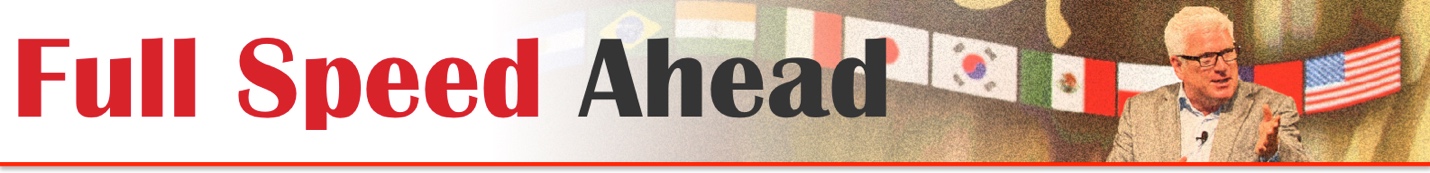 Vince Poscente is a New York Times bestselling author of seven books and is an in-demand motivational keynote speaker helping audiences overcome obstacles and maintain resiliency. He’s an Olympian and a Hall of Fame Speaker in both Canada and the USA. Over the past decade, Vince has led expeditions in the Himalayas to name mountains after everyday heroes. His FULL SPEED AHEAD and BECOME a LOCAL HERO keynotes deliver energy, humor and practical, take-home tools. He was rated by MPI/eSpeakers as one of the Top Ten Motivational Speakers in North America, and Meetings & Conventions named Vince a "Meeting Planners' Favorite Speaker."